
                                 Province of the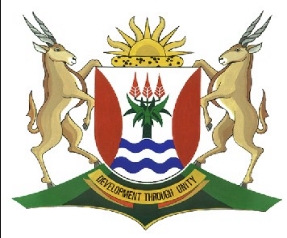 EASTERN CAPEEDUCATIONDIRECTORATE SENIOR CURRICULUM MANAGEMENT (SEN-FET)HOME SCHOOLING SELF-STUDY WORKSHEET ANSWER SHEETSUBJECTINFORMATION TECHNOLOGY THEORYGRADE11DATE7 to 11 September 2020TOPICSocial Implications = Protecting your online identityTERM 1REVISIONTERM 2 CONTENTTIME ALLOCATION1hrTIPS TO KEEP HEALTHY1.  WASH YOUR HANDS thoroughly with soap and water for at least 20 seconds.  Alternatively, use hand sanitizer with an alcohol content of at least 60%.2.  PRACTISE SOCIAL DISTANCING – keep a distance of 1m away from other people.3.  PRACTISE GOOD RESPIRATORY HYGIENE:  cough or sneeze into your elbow or tissue and dispose of the tissue immediately after use.4.  TRY NOT TO TOUCH YOUR FACE.  The virus can be transferred from your hands to your nose, mouth and eyes. It can then enter your body and make you sick. 5.  STAY AT HOME. TIPS TO KEEP HEALTHY1.  WASH YOUR HANDS thoroughly with soap and water for at least 20 seconds.  Alternatively, use hand sanitizer with an alcohol content of at least 60%.2.  PRACTISE SOCIAL DISTANCING – keep a distance of 1m away from other people.3.  PRACTISE GOOD RESPIRATORY HYGIENE:  cough or sneeze into your elbow or tissue and dispose of the tissue immediately after use.4.  TRY NOT TO TOUCH YOUR FACE.  The virus can be transferred from your hands to your nose, mouth and eyes. It can then enter your body and make you sick. 5.  STAY AT HOME. TIPS TO KEEP HEALTHY1.  WASH YOUR HANDS thoroughly with soap and water for at least 20 seconds.  Alternatively, use hand sanitizer with an alcohol content of at least 60%.2.  PRACTISE SOCIAL DISTANCING – keep a distance of 1m away from other people.3.  PRACTISE GOOD RESPIRATORY HYGIENE:  cough or sneeze into your elbow or tissue and dispose of the tissue immediately after use.4.  TRY NOT TO TOUCH YOUR FACE.  The virus can be transferred from your hands to your nose, mouth and eyes. It can then enter your body and make you sick. 5.  STAY AT HOME. TIPS TO KEEP HEALTHY1.  WASH YOUR HANDS thoroughly with soap and water for at least 20 seconds.  Alternatively, use hand sanitizer with an alcohol content of at least 60%.2.  PRACTISE SOCIAL DISTANCING – keep a distance of 1m away from other people.3.  PRACTISE GOOD RESPIRATORY HYGIENE:  cough or sneeze into your elbow or tissue and dispose of the tissue immediately after use.4.  TRY NOT TO TOUCH YOUR FACE.  The virus can be transferred from your hands to your nose, mouth and eyes. It can then enter your body and make you sick. 5.  STAY AT HOME. INSTRUCTIONSResources used // Most of this week’s work is taken from the New DBE bookIts gr8! @ grade12 theory, Study Opportunities Information Technology Theory Book Grade 12 , DBEPast Exam PapersAnswer all questionsTIPS TO KEEP HEALTHY1.  WASH YOUR HANDS thoroughly with soap and water for at least 20 seconds.  Alternatively, use hand sanitizer with an alcohol content of at least 60%.2.  PRACTISE SOCIAL DISTANCING – keep a distance of 1m away from other people.3.  PRACTISE GOOD RESPIRATORY HYGIENE:  cough or sneeze into your elbow or tissue and dispose of the tissue immediately after use.4.  TRY NOT TO TOUCH YOUR FACE.  The virus can be transferred from your hands to your nose, mouth and eyes. It can then enter your body and make you sick. 5.  STAY AT HOME. TIPS TO KEEP HEALTHY1.  WASH YOUR HANDS thoroughly with soap and water for at least 20 seconds.  Alternatively, use hand sanitizer with an alcohol content of at least 60%.2.  PRACTISE SOCIAL DISTANCING – keep a distance of 1m away from other people.3.  PRACTISE GOOD RESPIRATORY HYGIENE:  cough or sneeze into your elbow or tissue and dispose of the tissue immediately after use.4.  TRY NOT TO TOUCH YOUR FACE.  The virus can be transferred from your hands to your nose, mouth and eyes. It can then enter your body and make you sick. 5.  STAY AT HOME. TIPS TO KEEP HEALTHY1.  WASH YOUR HANDS thoroughly with soap and water for at least 20 seconds.  Alternatively, use hand sanitizer with an alcohol content of at least 60%.2.  PRACTISE SOCIAL DISTANCING – keep a distance of 1m away from other people.3.  PRACTISE GOOD RESPIRATORY HYGIENE:  cough or sneeze into your elbow or tissue and dispose of the tissue immediately after use.4.  TRY NOT TO TOUCH YOUR FACE.  The virus can be transferred from your hands to your nose, mouth and eyes. It can then enter your body and make you sick. 5.  STAY AT HOME. TIPS TO KEEP HEALTHY1.  WASH YOUR HANDS thoroughly with soap and water for at least 20 seconds.  Alternatively, use hand sanitizer with an alcohol content of at least 60%.2.  PRACTISE SOCIAL DISTANCING – keep a distance of 1m away from other people.3.  PRACTISE GOOD RESPIRATORY HYGIENE:  cough or sneeze into your elbow or tissue and dispose of the tissue immediately after use.4.  TRY NOT TO TOUCH YOUR FACE.  The virus can be transferred from your hands to your nose, mouth and eyes. It can then enter your body and make you sick. 5.  STAY AT HOME. 1. Accept all reasonable answers.FARMER Digitalisation is reducing the need for short term, manual labour that performs the “heavylifting” of agriculture by replacing these jobs with a reduced number of highly-skilledfull-time positions.SECRETARY Automating tasks in the office can have both positive and negative effects on workers.Certain tasks can be performed more quickly and accurately using a computer, which wouldallow the workers to spend more time on other aspects of their jobs. Workers may beresistant to the fact that they would have to learn how to work with computing devices inorder to complete these tasks and they may feel that their jobs are threatened by thedevicesMECHANIC Robots can effectively be used to perform tasks that would be too dangerous for a humanto perform or that require a large degree of repetiton. They could also be used to performtasks that require strength beyond what a human being would have.MEDICAL FIELD Artificial intelligence (or AI) refers to a field of computer studies in which programmers try tocreate or simulate human intelligence in machines. In the workplace, the goal of AI is toallow computers to do tasks that typically require human intelligence.2.3. Use strong passwords; Check social media privacy settings; Avoid public Wi-Fi; Avoid Phishing emails;Always use secure websites; Update security updates; Shred sensitive documents4. Learner dependent answer.1. Accept all reasonable answers.FARMER Digitalisation is reducing the need for short term, manual labour that performs the “heavylifting” of agriculture by replacing these jobs with a reduced number of highly-skilledfull-time positions.SECRETARY Automating tasks in the office can have both positive and negative effects on workers.Certain tasks can be performed more quickly and accurately using a computer, which wouldallow the workers to spend more time on other aspects of their jobs. Workers may beresistant to the fact that they would have to learn how to work with computing devices inorder to complete these tasks and they may feel that their jobs are threatened by thedevicesMECHANIC Robots can effectively be used to perform tasks that would be too dangerous for a humanto perform or that require a large degree of repetiton. They could also be used to performtasks that require strength beyond what a human being would have.MEDICAL FIELD Artificial intelligence (or AI) refers to a field of computer studies in which programmers try tocreate or simulate human intelligence in machines. In the workplace, the goal of AI is toallow computers to do tasks that typically require human intelligence.2.3. Use strong passwords; Check social media privacy settings; Avoid public Wi-Fi; Avoid Phishing emails;Always use secure websites; Update security updates; Shred sensitive documents4. Learner dependent answer.1. Accept all reasonable answers.FARMER Digitalisation is reducing the need for short term, manual labour that performs the “heavylifting” of agriculture by replacing these jobs with a reduced number of highly-skilledfull-time positions.SECRETARY Automating tasks in the office can have both positive and negative effects on workers.Certain tasks can be performed more quickly and accurately using a computer, which wouldallow the workers to spend more time on other aspects of their jobs. Workers may beresistant to the fact that they would have to learn how to work with computing devices inorder to complete these tasks and they may feel that their jobs are threatened by thedevicesMECHANIC Robots can effectively be used to perform tasks that would be too dangerous for a humanto perform or that require a large degree of repetiton. They could also be used to performtasks that require strength beyond what a human being would have.MEDICAL FIELD Artificial intelligence (or AI) refers to a field of computer studies in which programmers try tocreate or simulate human intelligence in machines. In the workplace, the goal of AI is toallow computers to do tasks that typically require human intelligence.2.3. Use strong passwords; Check social media privacy settings; Avoid public Wi-Fi; Avoid Phishing emails;Always use secure websites; Update security updates; Shred sensitive documents4. Learner dependent answer.1. Accept all reasonable answers.FARMER Digitalisation is reducing the need for short term, manual labour that performs the “heavylifting” of agriculture by replacing these jobs with a reduced number of highly-skilledfull-time positions.SECRETARY Automating tasks in the office can have both positive and negative effects on workers.Certain tasks can be performed more quickly and accurately using a computer, which wouldallow the workers to spend more time on other aspects of their jobs. Workers may beresistant to the fact that they would have to learn how to work with computing devices inorder to complete these tasks and they may feel that their jobs are threatened by thedevicesMECHANIC Robots can effectively be used to perform tasks that would be too dangerous for a humanto perform or that require a large degree of repetiton. They could also be used to performtasks that require strength beyond what a human being would have.MEDICAL FIELD Artificial intelligence (or AI) refers to a field of computer studies in which programmers try tocreate or simulate human intelligence in machines. In the workplace, the goal of AI is toallow computers to do tasks that typically require human intelligence.2.3. Use strong passwords; Check social media privacy settings; Avoid public Wi-Fi; Avoid Phishing emails;Always use secure websites; Update security updates; Shred sensitive documents4. Learner dependent answer.1. Accept all reasonable answers.FARMER Digitalisation is reducing the need for short term, manual labour that performs the “heavylifting” of agriculture by replacing these jobs with a reduced number of highly-skilledfull-time positions.SECRETARY Automating tasks in the office can have both positive and negative effects on workers.Certain tasks can be performed more quickly and accurately using a computer, which wouldallow the workers to spend more time on other aspects of their jobs. Workers may beresistant to the fact that they would have to learn how to work with computing devices inorder to complete these tasks and they may feel that their jobs are threatened by thedevicesMECHANIC Robots can effectively be used to perform tasks that would be too dangerous for a humanto perform or that require a large degree of repetiton. They could also be used to performtasks that require strength beyond what a human being would have.MEDICAL FIELD Artificial intelligence (or AI) refers to a field of computer studies in which programmers try tocreate or simulate human intelligence in machines. In the workplace, the goal of AI is toallow computers to do tasks that typically require human intelligence.2.3. Use strong passwords; Check social media privacy settings; Avoid public Wi-Fi; Avoid Phishing emails;Always use secure websites; Update security updates; Shred sensitive documents4. Learner dependent answer.